					HAKEMUS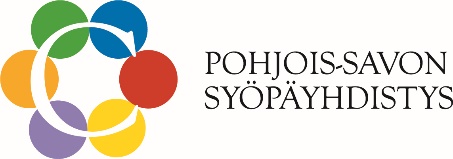 Hakemus Pohjois-Savon Syöpäyhdistyksen Pielaveden paikallisosastolle alkuavustuksen myöntämistä varten. Korvausta on haettava 1 vuoden kuluessa sairastumisesta. Alkuavustus on suuruudeltaan 100 euroa. Hakijan nimi ________________________________________________________________Lähiosoite __________________________________________________________________Postinumero ____________________ Postitoimipaikka ______________________________Puhelinnumero __________________ Pankkitilin nro________________________________Diagnoosi ___________________________________________________________________Milloin syöpä todettu? __________________________________________________________________________________________	____________________________________Paikka ja aika				Hakijan allekirjoitusHakemus palautetaan osoitteella:Mirja Nousiainen
Ainolantie 8 a 2
72400 PielavesiLisätietoja Pohjois-Savon Syöpäyhdistyksen Pielaveden paikallisosasto
Taloudenhoitaja Mirja Nousiainen, 040 760 1494, minousiainen@gmail.com